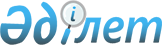 О внесении изменений и дополнений в приказ исполняющего обязанности Министра по инвестициям и развитию Республики Казахстан от 17 октября 2014 года № 77 "Об утверждении Положения об Аэрокосмическом комитете Министерства по инвестициям и развитию Республики Казахстан"
					
			Утративший силу
			
			
		
					Приказ Министра по инвестициям и развитию Республики Казахстан от 27 августа 2015 года № 888. Зарегистрирован в Министерстве юстиции Республики Казахстан 7 октября 2015 года № 12145. Утратил силу приказом Министра оборонной и аэрокосмической промышленности Республики Казахстан от 11 декабря 2017 года № 213/НҚ (вводится в действие по истечении десяти календарных дней после дня его первого официального опубликования)
      Сноска. Утратил силу приказом Министра оборонной и аэрокосмической промышленности РК от 11.12.2017 № 213/НҚ (вводится в действие по истечении десяти календарных дней после дня его первого официального опубликования).
      В соответствии с подпунктом 6) пункта 1 статьи 29 Закона Республики Казахстан от 24 марта 1998 года "О нормативных правовых актах" и постановлением Правительства Республики Казахстан от 19 сентября 2014 года № 995 "Некоторые вопросы Министерства по инвестициям и развитию Республики Казахстан" ПРИКАЗЫВАЮ:
      1. Внести в приказ исполняющего обязанности Министра по инвестициям и развитию Республики Казахстан от 17 октября 2014 года № 77 "Об утверждении Положения об Аэрокосмическом комитете Министерства по инвестициям и развитию Республики Казахстан" (зарегистрированный в Реестре государственной регистрации нормативных правовых актов за № 9829, опубликованный в информационно-правовой системе "Әділет" 17 ноября 2014 года и в газете "Казахстанская правда" 9 апреля 2015 года № 64 (27940), следующие изменения и дополнения:
      в Положении об Аэрокосмическом комитете Министерства по инвестициям и развитию Республики Казахстан, утвержденного указанным приказом:
      пункт 14 изложить в следующей редакции:
      "14. Функции:
      1) обеспечивает в пределах своей компетенции реализацию государственной политики в области космической деятельности;
      2) организует в пределах своей компетенции международное сотрудничество в сфере космической деятельности;
      3) участвует в осуществлении международного сотрудничества в области космической деятельности и представление интересов Республики Казахстан в международных организациях и иностранных государствах;
      4) организовывает и обеспечивает реализацию проектов и программ в области космической деятельности, включая проведение научно-исследовательских и опытно-конструкторских работ;
      5) осуществляет отраслевую экспертизу проектов в области космической деятельности;
      6) вносит предложения в Министерство по перечню государственных заданий на производство космической техники, создаваемой для Республики Казахстан;
      7) организовывает приемку результатов по завершенным проектам в области космической деятельности;
      8) вносит предложения в Министерство по перечню юридических лиц для определения национальных операторов космических систем, а также их задач и функций;
      9) разрабатывает и согласовывает в пределах своей компетенции нормативные правовые акты;
      10) участвует в разработке технических регламентов и национальных стандартов в области космической деятельности;
      11) разрабатывает порядок согласования и принятия решений о запусках космических объектов с территории Республики Казахстан, а также за ее пределами в случае их осуществления казахстанскими участниками космической деятельности;
      12) разрабатывает квалификационные требования, предъявляемые к деятельности в сфере использования космического пространства;
      13) разрабатывает порядок государственной регистрации космических объектов и прав на них;
      14) разрабатывает порядок отбора кандидатов в космонавты и присвоения статуса кандидата в космонавты, космонавта;
      15) разрабатывает положение об отряде космонавтов Республики Казахстан;
      16) разрабатывает порядок выплаты единовременной компенсации кандидату в космонавты, космонавту при установлении инвалидности, наступившей в результате травмы, увечья, заболевания, полученных при исполнении служебных обязанностей, а также в случае его гибели (смерти) в связи с исполнением служебных обязанностей;
      17) разрабатывает правила создания и эксплуатации (применения) космических систем на территории Республики Казахстан, а также в космическом пространстве;
      18) разрабатывает правила создания и эксплуатации (применения) космических ракетных комплексов на территории Республики Казахстан;
      19) разрабатывает порядок приемки результатов по завершенным проектам в области космической деятельности;
      20) разрабатывает порядок предоставления транспондеров космических аппаратов физическим и (или) юридическим лицам;
      21) разрабатывает порядок планирования космических съемок, получения, обработки и распространения данных дистанционного зондирования Земли национальным оператором космической системы дистанционного зондирования Земли;
      22) разрабатывает порядок организации и предоставления спутниковых навигационных услуг национальным оператором системы высокоточной спутниковой навигации;
      23) разрабатывает порядок утилизации космических объектов и технических средств, выведенных из эксплуатации;
      24) участвует в работе государственных органов системы экспортного контроля по согласованию экспорта, реэкспорта, импорта, транзита и переработки продукции в пределах своей компетенции;
      25) осуществляет лицензирование в сфере использования космического пространства;
      26) осуществляет государственную регистрацию космических объектов и прав на них;
      27) осуществляет разрешительный контроль, направленный на обеспечение соблюдения лицензиатом законодательства Республики Казахстан;
      28) осуществляет государственный контроль в области космической деятельности;
      29) участвует в пределах своей компетенции в организации поисковых, аварийно-спасательных работ, а также в расследовании аварий при осуществлении космической деятельности;
      30) ведет регистр космических объектов;
      31) вносит предложения по маркировке космических объектов Республики Казахстан, запускаемых в космическое пространство;
      32) организует подготовку ежегодного заключения по планам запусков космических аппаратов и испытательных пусков ракет с космодрома "Байконур", осуществляемых Российской Федерацией, и проводит мониторинг их реализации;
      33) участвует в осуществлении контроля за сохранностью и условиями эксплуатации объектов и имущества комплекса "Байконур", арендуемых Российской Федерацией;
      34) принимает решения о допуске персонала космодрома, жителей города Байконыр, должностных лиц, делегаций, представителей средств массовой информации, туристов, лиц, прибывающих в город по частным делам - граждан Республики Казахстан и граждан Российской Федерации на объекты комплекса "Байконур", находящиеся в ведении Республики Казахстан, в соответствии с законодательством Республики Казахстан;
      35) разрабатывает стандарты и регламенты государственных услуг;
      36) обеспечивает реализацию государственных заданий на производство космической техники, создаваемой для Республики Казахстан;
      37) организует функционирование системы наблюдений за состоянием окружающей среды с использованием средств наблюдения космического базирования и дистанционного зондирования (космического мониторинга);
      38) осуществляет координацию работ по договору аренды комплекса "Байконур" между Правительством Республики Казахстан и Правительством Российской Федерации от 10 декабря 1994 года;
      39) организует и координирует деятельность по подготовке, переподготовке и повышению квалификации кандидатов в космонавты, космонавтов, а также повышению квалификации и переподготовке кадров в области космической деятельности;
      40) осуществляет иные полномочия, предусмотренные законодательством Республики Казахстан.";
      пункт 20 изложить в следующей редакции:
      "20. Полномочия Председателя Комитета:
      1) назначает на должности и освобождает от должностей работников Комитета, за исключением работников, вопросы трудовых отношений которых отнесены к компетенции вышестоящих государственных органов и должностных лиц;
      2) решает вопросы командирования, предоставления отпусков, оказания материальной помощи, подготовки (переподготовки), повышения квалификации, поощрения, выплаты надбавок и премирования, а также дисциплинарной ответственности работников Комитета, за исключением работников, вопросы трудовых отношений которых отнесены к компетенции вышестоящих государственных органов и должностных лиц;
      3) в пределах своей компетенции издает приказы;
      4) утверждает положения о структурных подразделениях Комитета;
      5) курирует Юридическое управление Комитета;
      6) представляет интересы Комитета в государственных органах и иных организациях;
      7) принимает меры по противодействию коррупции в Комитете и несет за это персональную ответственность;
      8) принимает решения по вопросам, отнесенным к его компетенции.
      Исполнение полномочий Председателя Комитета в период его отсутствия осуществляется лицом, его замещающим в соответствии с действующим законодательством.";
      дополнить пунктом 25-1 следующего содержания:
      "25-1. Перечень организаций, находящихся в ведении Комитета, приведен в приложении к настоящему положению.";
      дополнить приложением согласно приложению к настоящему приказу.
      2. Аэрокосмическому комитету Министерства по инвестициям и развитию Республики Казахстан (Мусабаев Т.А.) обеспечить:
      1) государственную регистрацию настоящего приказа в Министерстве юстиции Республики Казахстан;
      2) в течение десяти календарных дней после государственной регистрации настоящего приказа в Министерстве юстиции Республики Казахстан направление его копии на официальное опубликование в периодических печатных изданиях и информационно-правовой системе "Әділет";
      3) размещение настоящего приказа на интернет-ресурсе Министерства по инвестициям и развитию Республики Казахстан и на интранет-портале государственных органов;
      4) в течение десяти рабочих дней после государственной регистрации настоящего приказа в Министерстве юстиции Республики Казахстан представление в Юридический департамент Министерства по инвестициям и развитию Республики Казахстан сведений об исполнении мероприятий, предусмотренных подпунктами 1), 2) и 3) пункта 2 настоящего приказа.
      3. Контроль за исполнением настоящего приказа возложить на курирующего вице-министра по инвестициям и развитию Республики Казахстан.
      4. Настоящий приказ вводится в действие по истечении десяти календарных дней после дня его первого официального опубликования. Перечень организаций, находящихся
в ведении Аэрокосмического комитета
      Республиканские государственные предприятия:
      1) Республиканское государственное предприятие на праве хозяйственного ведения "Инфракос" Аэрокосмического комитета Министерства по инвестициям и развитию Республики Казахстан; 
      2) Республиканское государственное предприятие на праве хозяйственного ведения "Научно-исследовательский центр "Ғарыш-Экология" Аэрокосмического комитета Министерства по инвестициям и развитию Республики Казахстан. 
      Акционерные общества:
      1) акционерное общество "Совместное Казахстанско-Российское предприятие "Байтерек"; 
      2) акционерное общество "Республиканский центр космической связи"; 
      3) акционерное общество "Национальная компания "Қазақстан Ғарыш Сапары"; 
      4) акционерное общество "Национальный центр космических исследований и технологий" имени академика У. М. Султангазина.".
					© 2012. РГП на ПХВ «Институт законодательства и правовой информации Республики Казахстан» Министерства юстиции Республики Казахстан
				
Министр
по инвестициям и развитию
Республики Казахстан
А. ИсекешевПриложение
к приказу Министра
по инвестициям и развитию
Республики Казахстан
от 27 августа 2015 года № 888
Приложение
к Положению Аэрокосмического
комитета Министерства
по инвестициям и развитию
Республики Казахстан